VLOGA ZA  SUBVENCIJO IZ ŠOLSKEGA SKLADAPodpisani __________________________________________________________,(oče, mati, zakoniti zastopnik otroka) (naslov bivališča) za mojega otroka__________________________(ime in priimek otroka)ki v šolskem letu _________________ obiskuje _____ razred, vlagam vlogo za dodelitev subvencije za __________________________________ (dogodek).Kriteriji upravičenosti do subvencije (ustrezno obkrožite):Subvencionirano kosilo	(OBKROŽI)DA	100% NESubvencionirana malica	DA	NEŠtevilo nepreskrbljenih otrok____________________Enostarševska družina	DA	NEBrezposelnost staršev: OČE	MATI	OBAIzjemne socialne razmere (bolezen otroka, staršev, druge izjemne socialneokoliščine) – kratko opišite: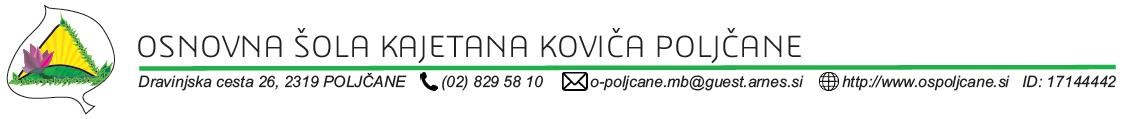 Pričakovana višina dodeljenih sredstev:Z J A V APodpisan/-a vlagatelj/-ica izjavljam, da so vsi podatki navedeni v vlogi resnični, točni, za kar prevzemam vso odgovornost.Datum:_______________	Podpis vlagatelja:_______________________S O G L A S J EOsnovni šoli Kajetana Koviča Poljčane dovoljujem, da vse navedene podatke preveri in jih uporabi za namen pomoči iz ŠS, pri tem pa upošteva določila Zakona o varstvu osebnih podatkov.Datum: _______________	Podpis____________________